全国法院破产审判工作会议纪要时效性：    现行有效发文机关：  最高人民法院发文日期：  2018年03月04日施行日期：  2018年03月04日各省、自治区、直辖市高级人民法院，解放军军事法院，新疆维吾尔自治区高级人民法院生产建设兵团分院：现将《全国法院破产审判工作会议纪要》印发给你们，请认真遵照执行。最高人民法院2018年3月4日为落实党的十九大报告提出的贯彻新发展理念、建设现代化经济体系的要求，紧紧围绕高质量发展这条主线，服务和保障供给侧结构性改革，充分发挥人民法院破产审判工作在完善社会主义市场经济主体拯救和退出机制中的积极作用，为决胜全面建成小康社会提供更加有力的司法保障，2017年12月25日，最高人民法院在广东省深圳市召开了全国法院破产审判工作会议。各省、自治区、直辖市高级人民法院、设立破产审判庭的市中级人民法院的代表参加了会议。与会代表经认真讨论，对人民法院破产审判涉及的主要问题达成共识。现纪要如下：一、破产审判的总体要求会议认为，人民法院要坚持以习近平新时代中国特色社会主义经济思想为指导，深刻认识破产法治对决胜全面建成小康社会的重要意义，以更加有力的举措开展破产审判工作，为经济社会持续健康发展提供更加有力的司法保障。当前和今后一个时期，破产审判工作总的要求是：一要发挥破产审判功能，助推建设现代化经济体系。人民法院要通过破产工作实现资源重新配置，用好企业破产中权益、经营管理、资产、技术等重大调整的有利契机，对不同企业分类处置，把科技、资本、劳动力和人力资源等生产要素调动好、配置好、协同好，促进实体经济和产业体系优质高效。二要着力服务构建新的经济体制，完善市场主体救治和退出机制。要充分运用重整、和解法律手段实现市场主体的有效救治，帮助企业提质增效；运用清算手段促使丧失经营价值的企业和产能及时退出市场，实现优胜劣汰，从而完善社会主义市场主体的救治和退出机制。三要健全破产审判工作机制，最大限度释放破产审判的价值。要进一步完善破产重整企业识别、政府与法院协调、案件信息沟通、合法有序的利益衡平四项破产审判工作机制，推动破产审判工作良性运行，彰显破产审判工作的制度价值和社会责任。四要完善执行与破产工作的有序衔接，推动解决“执行难”。要将破产审判作为与立案、审判、执行既相互衔接、又相对独立的一个重要环节，充分发挥破产审判对化解执行积案的促进功能，消除执行转破产的障碍，从司法工作机制上探索解决“执行难”的有效途径。二、破产审判的专业化建设审判专业化是破产审判工作取得实质性进展的关键环节。各级法院要大力加强破产审判专业化建设，努力实现审判机构专业化、审判队伍专业化、审判程序规范化、裁判规则标准化、绩效考评科学化。1.　推进破产审判机构专业化建设。省会城市、副省级城市所在地中级人民法院要根据最高人民法院《关于在中级人民法院设立清算与破产审判庭的工作方案》（法〔2016〕209号），抓紧设立清算与破产审判庭。其他各级法院可根据本地工作实际需求决定设立清算与破产审判庭或专门的合议庭，培养熟悉清算与破产审判的专业法官，以适应破产审判工作的需求。2.　合理配置审判任务。要根据破产案件数量、案件难易程度、审判力量等情况，合理分配各级法院的审判任务。对于债权债务关系复杂、审理难度大的破产案件，高级人民法院可以探索实行中级人民法院集中管辖为原则、基层人民法院管辖为例外的管辖制度；对于债权债务关系简单、审理难度不大的破产案件，可以主要由基层人民法院管辖，通过快速审理程序高效审结。3.　建立科学的绩效考评体系。 要尽快完善清算与破产审判工作绩效考评体系，在充分尊重司法规律的基础上确定绩效考评标准，避免将办理清算破产案件与普通案件简单对比、等量齐观、同等考核。三、管理人制度的完善管理人是破产程序的主要推动者和破产事务的具体执行者。管理人的能力和素质不仅影响破产审判工作的质量，还关系到破产企业的命运与未来发展。要加快完善管理人制度，大力提升管理人职业素养和执业能力，强化对管理人的履职保障和有效监督，为改善企业经营、优化产业结构提供有力制度保障。4.　完善管理人队伍结构。人民法院要指导编入管理人名册的中介机构采取适当方式吸收具有专业技术知识、企业经营能力的人员充实到管理人队伍中来，促进管理人队伍内在结构更加合理，充分发挥和提升管理人在企业病因诊断、资源整合等方面的重要作用。5.　探索管理人跨区域执业。除从本地名册选择管理人外，各地法院还可以探索从外省、市管理人名册中选任管理人，确保重大破产案件能够遴选出最佳管理人。两家以上具备资质的中介机构请求联合担任同一破产案件管理人的，人民法院经审查符合自愿协商、优势互补、权责一致要求且确有必要的，可以准许。6.　实行管理人分级管理。高级人民法院或者自行编制管理人名册的中级人民法院可以综合考虑管理人的专业水准、工作经验、执业操守、工作绩效、勤勉程度等因素，合理确定管理人等级，对管理人实行分级管理、定期考评。对债务人财产数量不多、债权债务关系简单的破产案件，可以在相应等级的管理人中采取轮候、抽签、摇号等随机方式指定管理人。7.　建立竞争选定管理人工作机制。破产案件中可以引入竞争机制选任管理人，提升破产管理质量。上市公司破产案件、在本地有重大影响的破产案件或者债权债务关系复杂，涉及债权人、职工以及利害关系人人数较多的破产案件，在指定管理人时，一般应当通过竞争方式依法选定。8.　 合理划分法院和管理人的职能范围。人民法院应当支持和保障管理人依法履行职责，不得代替管理人作出本应由管理人自己作出的决定。管理人应当依法管理和处分债务人财产，审慎决定债务人内部管理事务，不得将自己的职责全部或者部分转让给他人。9.　进一步落实管理人职责。在债务人自行管理的重整程序中，人民法院要督促管理人制订监督债务人的具体制度。在重整计划规定的监督期内，管理人应当代表债务人参加监督期开始前已经启动而尚未终结的诉讼、仲裁活动。重整程序、和解程序转入破产清算程序后，管理人应当按照破产清算程序继续履行管理人职责。10.　发挥管理人报酬的激励和约束作用。人民法院可以根据破产案件的不同情况确定管理人报酬的支付方式，发挥管理人报酬在激励、约束管理人勤勉履职方面的积极作用。管理人报酬原则上应当根据破产案件审理进度和管理人履职情况分期支付。案情简单、耗时较短的破产案件，可以在破产程序终结后一次性向管理人支付报酬。11.　管理人聘用其他人员费用负担的规制。管理人经人民法院许可聘用企业经营管理人员，或者管理人确有必要聘请其他社会中介机构或人员处理重大诉讼、仲裁、执行或审计等专业性较强工作，如所需费用需要列入破产费用的，应当经债权人会议同意。12.　推动建立破产费用的综合保障制度。各地法院要积极争取财政部门支持，或采取从其他破产案件管理人报酬中提取一定比例等方式，推动设立破产费用保障资金，建立破产费用保障长效机制，解决因债务人财产不足以支付破产费用而影响破产程序启动的问题。13.　支持和引导成立管理人协会。人民法院应当支持、引导、推动本辖区范围内管理人名册中的社会中介机构、个人成立管理人协会，加强对管理人的管理和约束，维护管理人的合法权益，逐步形成规范、稳定和自律的行业组织，确保管理人队伍既充满活力又规范有序发展。四、破产重整会议认为，重整制度集中体现了破产法的拯救功能，代表了现代破产法的发展趋势，全国各级法院要高度重视重整工作，妥善审理企业重整案件，通过市场化、法治化途径挽救困境企业，不断完善社会主义市场主体救治机制。14.　重整企业的识别审查。破产重整的对象应当是具有挽救价值和可能的困境企业；对于僵尸企业，应通过破产清算，果断实现市场出清。人民法院在审查重整申请时，根据债务人的资产状况、技术工艺、生产销售、行业前景等因素，能够认定债务人明显不具备重整价值以及拯救可能性的，应裁定不予受理。15.　重整案件的听证程序。对于债权债务关系复杂、债务规模较大，或者涉及上市公司重整的案件，人民法院在审查重整申请时，可以组织申请人、被申请人听证。债权人、出资人、重整投资人等利害关系人经人民法院准许，也可以参加听证。听证期间不计入重整申请审查期限。16.　重整计划的制定及沟通协调。人民法院要加强与管理人或债务人的沟通，引导其分析债务人陷于困境的原因，有针对性地制定重整计划草案，促使企业重新获得盈利能力,提高重整成功率。人民法院要与政府建立沟通协调机制，帮助管理人或债务人解决重整计划草案制定中的困难和问题。17.　重整计划的审查与批准。重整不限于债务减免和财务调整，重整的重点是维持企业的营运价值。人民法院在审查重整计划时，除合法性审查外，还应审查其中的经营方案是否具有可行性。重整计划中关于企业重新获得盈利能力的经营方案具有可行性、表决程序合法、内容不损害各表决组中反对者的清偿利益的,人民法院应当自收到申请之日起三十日内裁定批准重整计划。18.　重整计划草案强制批准的条件。人民法院应当审慎适用企业破产法第八十七条第二款，不得滥用强制批准权。确需强制批准重整计划草案的，重整计划草案除应当符合企业破产法第八十七条第二款规定外，如债权人分多组的，还应当至少有一组已经通过重整计划草案，且各表决组中反对者能够获得的清偿利益不低于依照破产清算程序所能获得的利益。19.　重整计划执行中的变更条件和程序。债务人应严格执行重整计划，但因出现国家政策调整、法律修改变化等特殊情况，导致原重整计划无法执行的，债务人或管理人可以申请变更重整计划一次。债权人会议决议同意变更重整计划的，应自决议通过之日起十日内提请人民法院批准。债权人会议决议不同意或者人民法院不批准变更申请的，人民法院经管理人或者利害关系人请求，应当裁定终止重整计划的执行，并宣告债务人破产。20.　重整计划变更后的重新表决与裁定批准。人民法院裁定同意变更重整计划的，债务人或者管理人应当在六个月内提出新的重整计划。变更后的重整计划应提交给因重整计划变更而遭受不利影响的债权人组和出资人组进行表决。表决、申请人民法院批准以及人民法院裁定是否批准的程序与原重整计划的相同。21.　重整后企业正常生产经营的保障。企业重整后，投资主体、股权结构、公司治理模式、经营方式等与原企业相比，往往发生了根本变化，人民法院要通过加强与政府的沟通协调，帮助重整企业修复信用记录，依法获取税收优惠，以利于重整企业恢复正常生产经营。22.　探索推行庭外重组与庭内重整制度的衔接。在企业进入重整程序之前，可以先由债权人与债务人、出资人等利害关系人通过庭外商业谈判，拟定重组方案。重整程序启动后，可以重组方案为依据拟定重整计划草案提交人民法院依法审查批准。五、破产清算会议认为，破产清算作为破产制度的重要组成部分，具有淘汰落后产能、优化市场资源配置的直接作用。对于缺乏拯救价值和可能性的债务人，要及时通过破产清算程序对债权债务关系进行全面清理，重新配置社会资源，提升社会有效供给的质量和水平，增强企业破产法对市场经济发展的引领作用。23.　破产宣告的条件。人民法院受理破产清算申请后，第一次债权人会议上无人提出重整或和解申请的，管理人应当在债权审核确认和必要的审计、资产评估后，及时向人民法院提出宣告破产的申请。人民法院受理破产和解或重整申请后，债务人出现应当宣告破产的法定原因时，人民法院应当依法宣告债务人破产。24.　破产宣告的程序及转换限制。相关主体向人民法院提出宣告破产申请的，人民法院应当自收到申请之日起七日内作出破产宣告裁定并进行公告。债务人被宣告破产后，不得再转入重整程序或和解程序。25.　担保权人权利的行使与限制。在破产清算和破产和解程序中，对债务人特定财产享有担保权的债权人可以随时向管理人主张就该特定财产变价处置行使优先受偿权，管理人应及时变价处置，不得以须经债权人会议决议等为由拒绝。但因单独处置担保财产会降低其他破产财产的价值而应整体处置的除外。26.　破产财产的处置。破产财产处置应当以价值最大化为原则，兼顾处置效率。人民法院要积极探索更为有效的破产财产处置方式和渠道，最大限度提升破产财产变价率。采用拍卖方式进行处置的，拍卖所得预计不足以支付评估拍卖费用，或者拍卖不成的，经债权人会议决议，可以采取作价变卖或实物分配方式。变卖或实物分配的方案经债权人会议两次表决仍未通过的，由人民法院裁定处理。27.　企业破产与职工权益保护。破产程序中要依法妥善处理劳动关系，推动完善职工欠薪保障机制，依法保护职工生存权。由第三方垫付的职工债权，原则上按照垫付的职工债权性质进行清偿；由欠薪保障基金垫付的，应按照企业破产法第一百一十三条第一款第二项的顺序清偿。债务人欠缴的住房公积金，按照债务人拖欠的职工工资性质清偿。28.　破产债权的清偿原则和顺序。对于法律没有明确规定清偿顺序的债权，人民法院可以按照人身损害赔偿债权优先于财产性债权、私法债权优先于公法债权、补偿性债权优先于惩罚性债权的原则合理确定清偿顺序。因债务人侵权行为造成的人身损害赔偿，可以参照企业破产法第一百一十三条第一款第一项规定的顺序清偿，但其中涉及的惩罚性赔偿除外。破产财产依照企业破产法第一百一十三条规定的顺序清偿后仍有剩余的，可依次用于清偿破产受理前产生的民事惩罚性赔偿金、行政罚款、刑事罚金等惩罚性债权。29.　建立破产案件审理的繁简分流机制。人民法院审理破产案件应当提升审判效率，在确保利害关系人程序和实体权利不受损害的前提下，建立破产案件审理的繁简分流机制。对于债权债务关系明确、债务人财产状况清楚的破产案件，可以通过缩短程序时间、简化流程等方式加快案件审理进程，但不得突破法律规定的最低期限。30.　破产清算程序的终结。人民法院终结破产清算程序应当以查明债务人财产状况、明确债务人财产的分配方案、确保破产债权获得依法清偿为基础。破产申请受理后，经管理人调查，债务人财产不足以清偿破产费用且无人代为清偿或垫付的，人民法院应当依管理人申请宣告破产并裁定终结破产清算程序。31.　保证人的清偿责任和求偿权的限制。破产程序终结前，已向债权人承担了保证责任的保证人，可以要求债务人向其转付已申报债权的债权人在破产程序中应得清偿部分。破产程序终结后，债权人就破产程序中未受清偿部分要求保证人承担保证责任的，应在破产程序终结后六个月内提出。保证人承担保证责任后，不得再向和解或重整后的债务人行使求偿权。六、关联企业破产会议认为，人民法院审理关联企业破产案件时，要立足于破产关联企业之间的具体关系模式，采取不同方式予以处理。既要通过实质合并审理方式处理法人人格高度混同的关联关系，确保全体债权人公平清偿，也要避免不当采用实质合并审理方式损害相关利益主体的合法权益。32.　关联企业实质合并破产的审慎适用。人民法院在审理企业破产案件时，应当尊重企业法人人格的独立性，以对关联企业成员的破产原因进行单独判断并适用单个破产程序为基本原则。当关联企业成员之间存在法人人格高度混同、区分各关联企业成员财产的成本过高、严重损害债权人公平清偿利益时，可例外适用关联企业实质合并破产方式进行审理。33.　实质合并申请的审查。人民法院收到实质合并申请后，应当及时通知相关利害关系人并组织听证，听证时间不计入审查时间。人民法院在审查实质合并申请过程中，可以综合考虑关联企业之间资产的混同程序及其持续时间、各企业之间的利益关系、债权人整体清偿利益、增加企业重整的可能性等因素，在收到申请之日起三十日内作出是否实质合并审理的裁定。34.　裁定实质合并时利害关系人的权利救济。相关利害关系人对受理法院作出的实质合并审理裁定不服的，可以自裁定书送达之日起十五日内向受理法院的上一级人民法院申请复议。35.　实质合并审理的管辖原则与冲突解决。采用实质合并方式审理关联企业破产案件的，应由关联企业中的核心控制企业住所地人民法院管辖。核心控制企业不明确的，由关联企业主要财产所在地人民法院管辖。多个法院之间对管辖权发生争议的，应当报请共同的上级人民法院指定管辖。36.　实质合并审理的法律后果。人民法院裁定采用实质合并方式审理破产案件的，各关联企业成员之间的债权债务归于消灭，各成员的财产作为合并后统一的破产财产，由各成员的债权人在同一程序中按照法定顺序公平受偿。采用实质合并方式进行重整的，重整计划草案中应当制定统一的债权分类、债权调整和债权受偿方案。37.　实质合并审理后的企业成员存续。适用实质合并规则进行破产清算的，破产程序终结后各关联企业成员均应予以注销。适用实质合并规则进行和解或重整的，各关联企业原则上应当合并为一个企业。根据和解协议或重整计划，确有需要保持个别企业独立的，应当依照企业分立的有关规则单独处理。38.　关联企业破产案件的协调审理与管辖原则。多个关联企业成员均存在破产原因但不符合实质合并条件的，人民法院可根据相关主体的申请对多个破产程序进行协调审理，并可根据程序协调的需要，综合考虑破产案件审理的效率、破产申请的先后顺序、成员负债规模大小、核心控制企业住所地等因素，由共同的上级法院确定一家法院集中管辖。39.　协调审理的法律后果。协调审理不消灭关联企业成员之间的债权债务关系，不对关联企业成员的财产进行合并，各关联企业成员的债权人仍以该企业成员财产为限依法获得清偿。但关联企业成员之间不当利用关联关系形成的债权，应当劣后于其他普通债权顺序清偿，且该劣后债权人不得就其他关联企业成员提供的特定财产优先受偿。七、执行程序与破产程序的衔接执行程序与破产程序的有效衔接是全面推进破产审判工作的有力抓手，也是破解“执行难”的重要举措。全国各级法院要深刻认识执行转破产工作的重要意义，大力推动符合破产条件的执行案件，包括执行不能案件进入破产程序，充分发挥破产程序的制度价值。40.　执行法院的审查告知、释明义务和移送职责。执行部门要高度重视执行与破产的衔接工作，推动符合条件的执行案件向破产程序移转。执行法院发现作为被执行人的企业法人符合企业破产法第二条规定的，应当及时询问当事人是否同意将案件移送破产审查并释明法律后果。执行法院作出移送决定后，应当书面通知所有已知执行法院，执行法院均应中止对被执行人的执行程序。41.　执行转破产案件的移送和接收。执行法院与受移送法院应加强移送环节的协调配合，提升工作实效。执行法院移送案件时，应当确保材料完备，内容、形式符合规定。受移送法院应当认真审核并及时反馈意见，不得无故不予接收或暂缓立案。42.　破产案件受理后查封措施的解除或查封财产的移送。执行法院收到破产受理裁定后，应当解除对债务人财产的查封、扣押、冻结措施；或者根据破产受理法院的要求，出具函件将查封、扣押、冻结财产的处置权交破产受理法院。破产受理法院可以持执行法院的移送处置函件进行续行查封、扣押、冻结，解除查封、扣押、冻结，或者予以处置。执行法院收到破产受理裁定拒不解除查封、扣押、冻结措施的，破产受理法院可以请求执行法院的上级法院依法予以纠正。43.　破产审判部门与执行部门的信息共享。破产受理法院可以利用执行查控系统查控债务人财产，提高破产审判工作效率，执行部门应予以配合。各地法院要树立线上线下法律程序同步化的观念，逐步实现符合移送条件的执行案件网上移送，提升移送工作的透明度，提高案件移送、通知、送达、沟通协调等相关工作的效率。44.　强化执行转破产工作的考核与管理。各级法院要结合工作实际建立执行转破产工作考核机制，科学设置考核指标，推动执行转破产工作开展。对应当征询当事人意见不征询、应当提交移送审查不提交、受移送法院违反相关规定拒不接收执行转破产材料或者拒绝立案的，除应当纳入绩效考核和业绩考评体系外，还应当公开通报和严肃追究相关人员的责任。八、破产信息化建设会议认为，全国法院要进一步加强破产审判的信息化建设，提升破产案件审理的透明度和公信力，增进破产案件审理质效，促进企业重整再生。45.　充分发挥破产重整案件信息平台对破产审判工作的推动作用。各级法院要按照最高人民法院相关规定，通过破产重整案件信息平台规范破产案件审理，全程公开、步步留痕。要进一步强化信息网的数据统计、数据检索等功能，分析研判企业破产案件情况，及时发现新情况，解决新问题，提升破产案件审判水平。46.　不断加大破产重整案件的信息公开力度。要增加对债务人企业信息的公开内容，吸引潜在投资者，促进资本、技术、管理能力等要素自由流动和有效配置，帮助企业重整再生。要确保债权人等利害关系人及时、充分了解案件进程和债务人相关财务、重整计划草案、重整计划执行等情况，维护债权人等利害关系人的知情权、程序参与权。47.　运用信息化手段提高破产案件处理的质量与效率。要适应信息化发展趋势，积极引导以网络拍卖方式处置破产财产，提升破产财产处置效益。鼓励和规范通过网络方式召开债权人会议，提高效率，降低破产费用，确保债权人等主体参与破产程序的权利。48.　进一步发挥人民法院破产重整案件信息网的枢纽作用。要不断完善和推广使用破产重整案件信息网，在确保增量数据及时录入信息网的同时，加快填充有关存量数据，确立信息网在企业破产大数据方面的枢纽地位，发挥信息网的宣传、交流功能，扩大各方运用信息网的积极性。九、跨境破产49．　对跨境破产与互惠原则。人民法院在处理跨境破产案件时，要妥善解决跨境破产中的法律冲突与矛盾，合理确定跨境破产案件中的管辖权。在坚持同类债权平等保护的原则下，协调好外国债权人利益与我国债权人利益的平衡，合理保护我国境内职工债权、税收债权等优先权的清偿利益。积极参与、推动跨境破产国际条约的协商与签订，探索互惠原则适用的新方式，加强我国法院和管理人在跨境破产领域的合作，推进国际投资健康有序发展。50.　跨境破产案件中的权利保护与利益平衡。依照企业破产法第五条的规定，开展跨境破产协作。人民法院认可外国法院作出的破产案件的判决、裁定后，债务人在中华人民共和国境内的财产在全额清偿境内的担保权人、职工债权和社会保险费用、所欠税款等优先权后，剩余财产可以按照该外国法院的规定进行分配。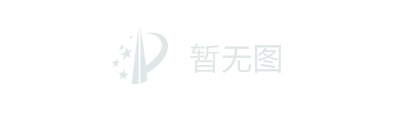 